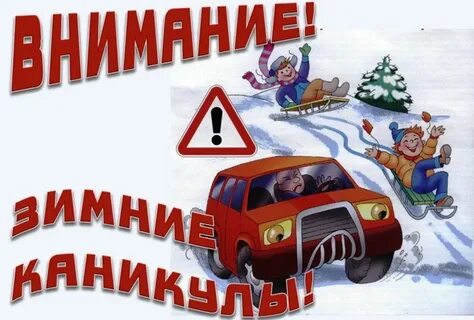 ЧЕМ ОПАСНА ЗИМНЯЯ ДОРОГА?Вот и наступила долгожданная зима, время каникул, отдыха, катания на лыжах и санках. Зима — это не только ослепительно яркое солнце, голубое небо, хруст снега под ногами в морозный день, но и снегопады, заносы, скользкая дорога, оттепели с гололедом, ограниченная видимость на дороге, короткий световой день. Это очень сложный период и для водителей, и для пешеходов.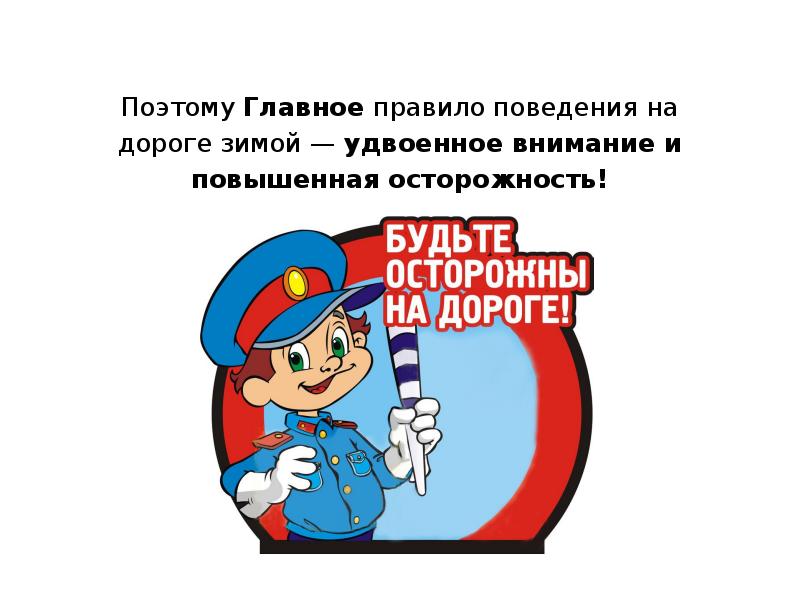 Во время зимних каникул дети будут чаще находиться на улице. Поэтому родителям во избежание несчастных случаев на дорогах с детьми необходимо:Систематически повторять с ребенком ПРАВИЛА ДОРОЖНОГО ДВИЖЕНИЯУсилить контроль за поведением детей на улицеПри использовании личного автомобиля пристегиваться ремнями безопасности, а также использовать ремни безопасности и другие устройства при перевозке детейЛичным примером учить детей ПРАВИЛАМ ДОРОЖНОГО ДВИЖЕНИЯ и осторожность на улице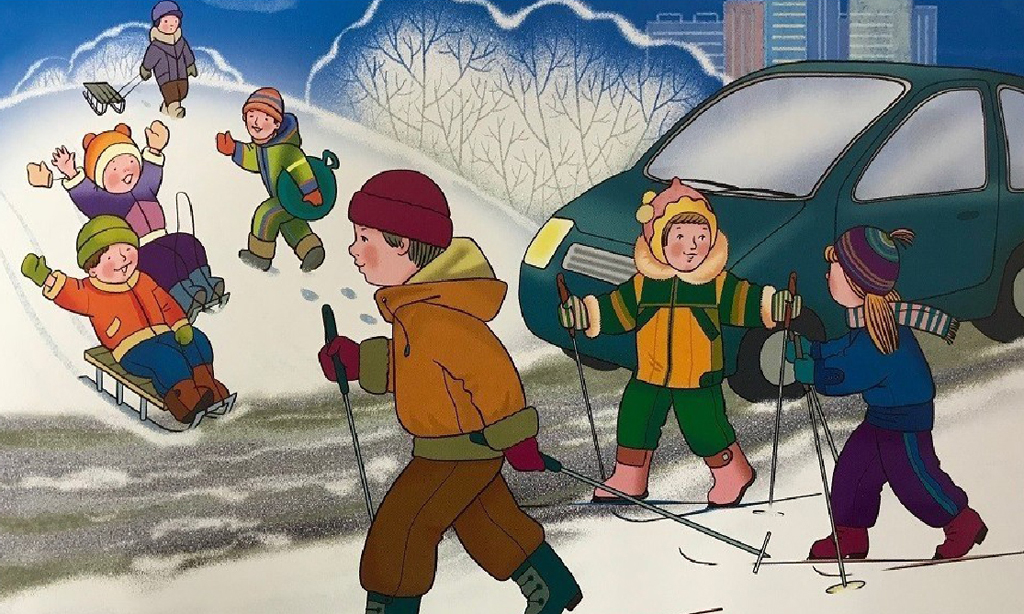 Запрещается играть рядом с дорогой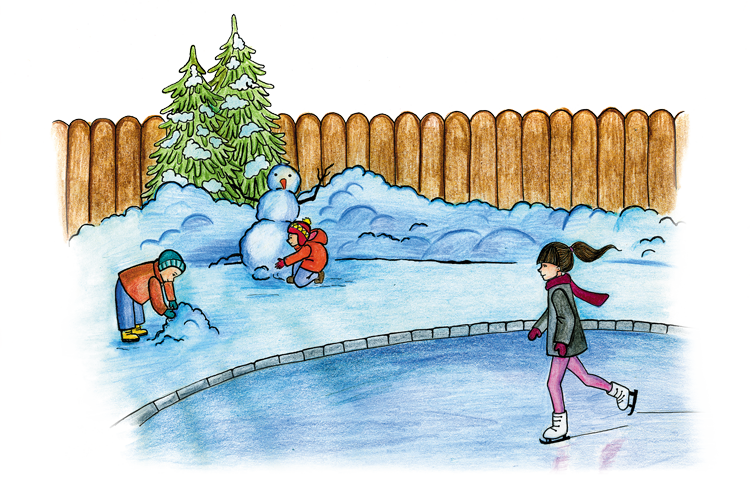 Выбирай безопасное место для игр и развлечений: парк, сквер, детскую площадку, огороженную территорию - то место, где нет транспорта.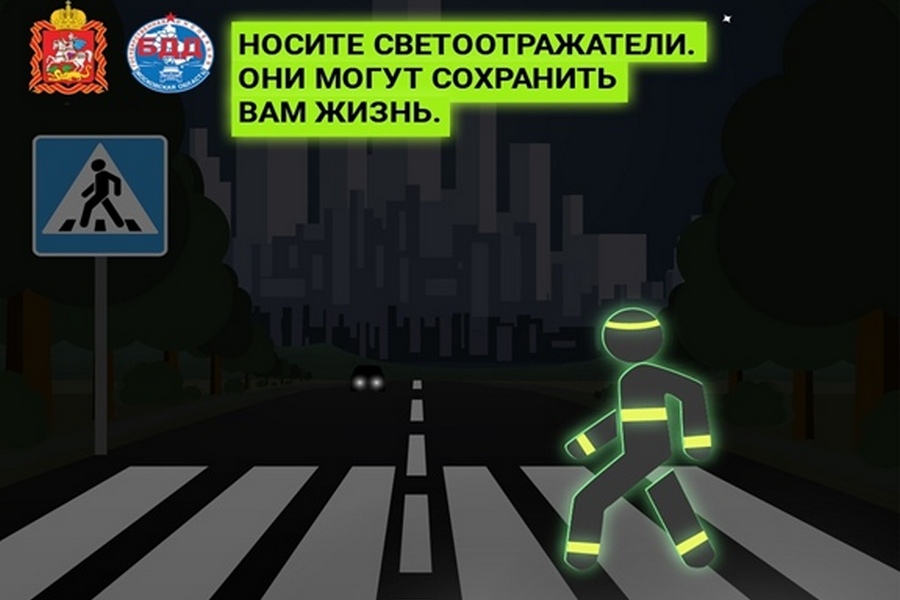 Обязательно носи световозвращающие элементы и светлую одежду. В снегопад, пасмурную погоду, темное время суток, водителю труднее заметить тебя на дороге.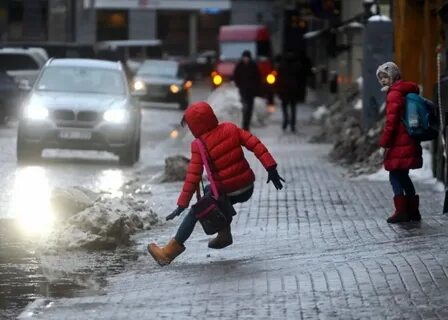 Правильно подберите обувь. В самое «скользкое» время годаважно носить теплую и нескользящую обувь. Ее подошва должна бытьтолстой с глубоким протектором.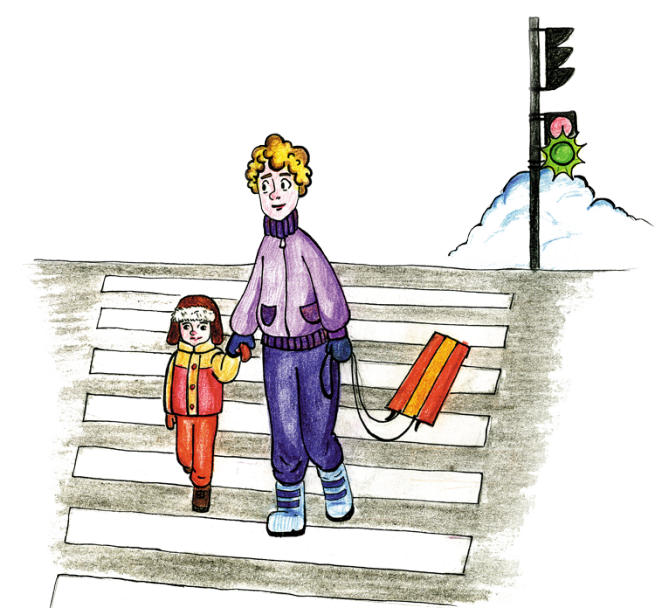 Переходите дороПереходи дорогу в установленных местах  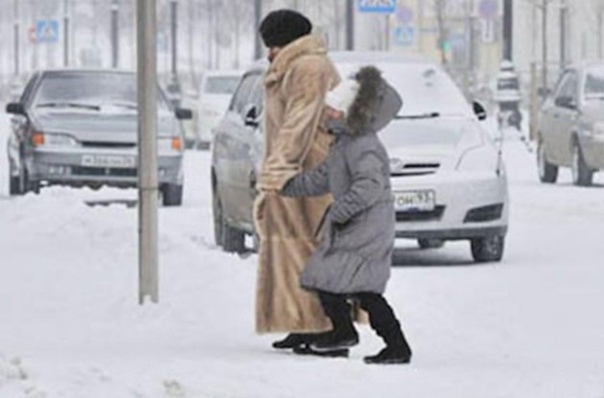 Переходите дорогу спокойным шагом. Теплая зимняя одежда мешаетсвободно двигаться, сковывает движения. Поскользнувшись, в такой одеждесложнее удержать равновесие. Кроме того, капюшоны, воротники и зимние шапкимешают не только обзору, но и ухудшают слышимость – что таит в себе опасностьне услышать звук приближающейся автомашины.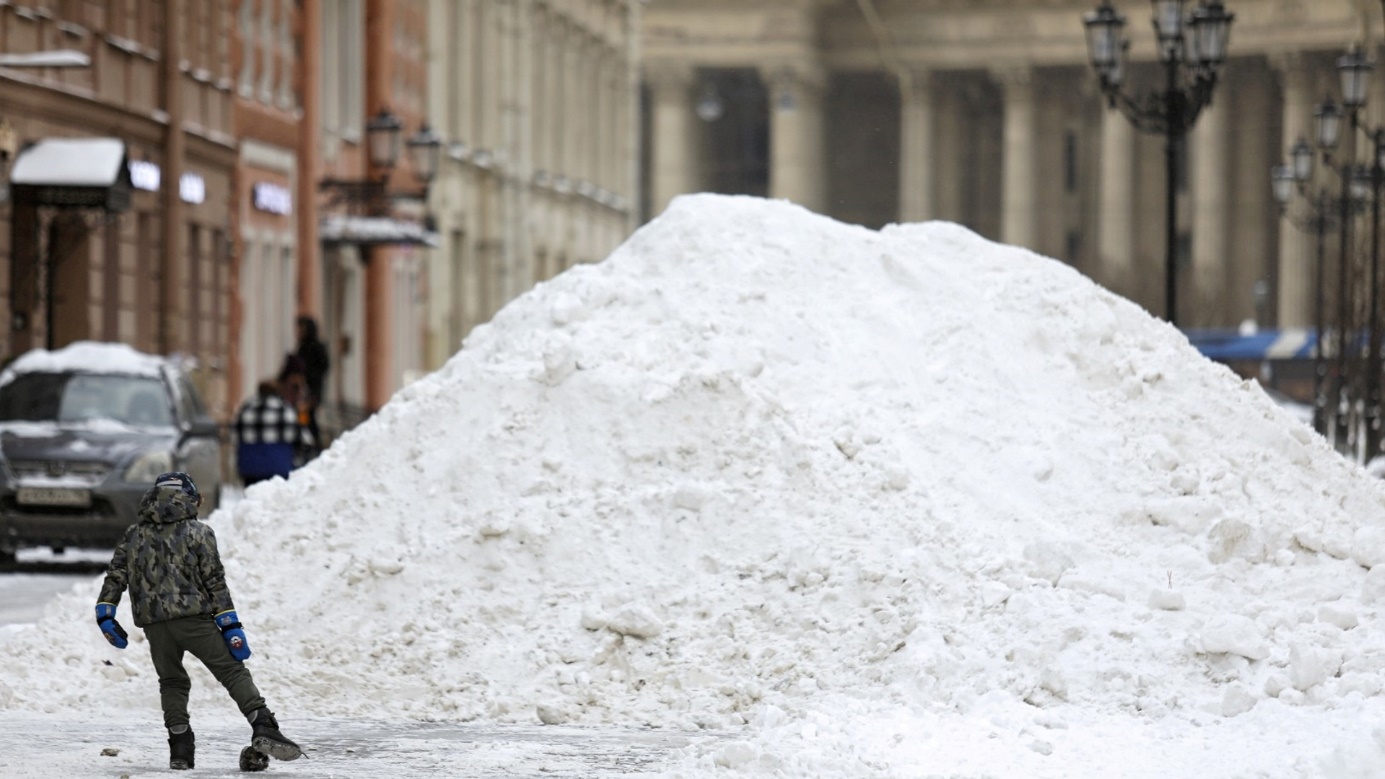  Умейте предвидеть скрытую опасность!Из-за стоящего заснеженного транспорта, сугроба, кустов может неожиданновыехать автомобиль. Для перехода проезжей части дороги нужно выбратьтакое место, где дорога просматривается в обе стороны.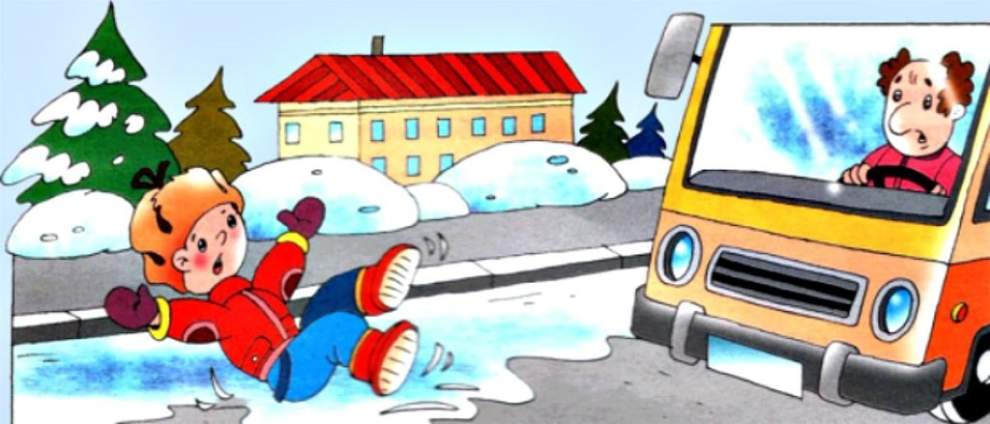 Не перебегай дорогу перед автомобилем, не выбегай из-за другого автомобиля  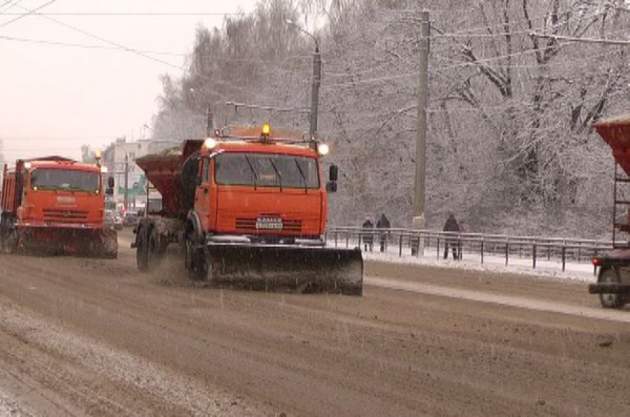 Если по дороге движется спецтехника отойди как можно дальше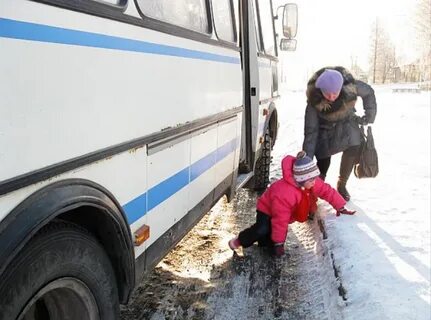 Ожидая маршрутный транспорт на остановках, нестойте на краю тротуара и проезжей части. Так же скользкие подходык остановкам маршрутного транспорта - источник повышеннойопасности.ПОМНИТЕКоличество мест закрытого обзора зимой становится больше. Мешают увидеть приближающий транспорт:Сугробы на обочинеСужение дороги из-за неубранного снегаСтоящие заснежаннаые машиныЗначит, нужно быть крайне внимательным, вначале обязательно остановиться и только убедившись в том, что поблизости нет транспорта, переходить проезжую часть. ВСЕГДА ПОМНИТЕ, ЧТО ЗНАНИЕ И СОБЛЮДЕНИЕ ПРАВИЛ ДОРОЖНОГО ДВИЖЕНИЯ – ГАРАНТИЯ ВАШЕЙ ЖИЗНИ И ЖИЗНИ ВАШЕГО РЕБЕНКА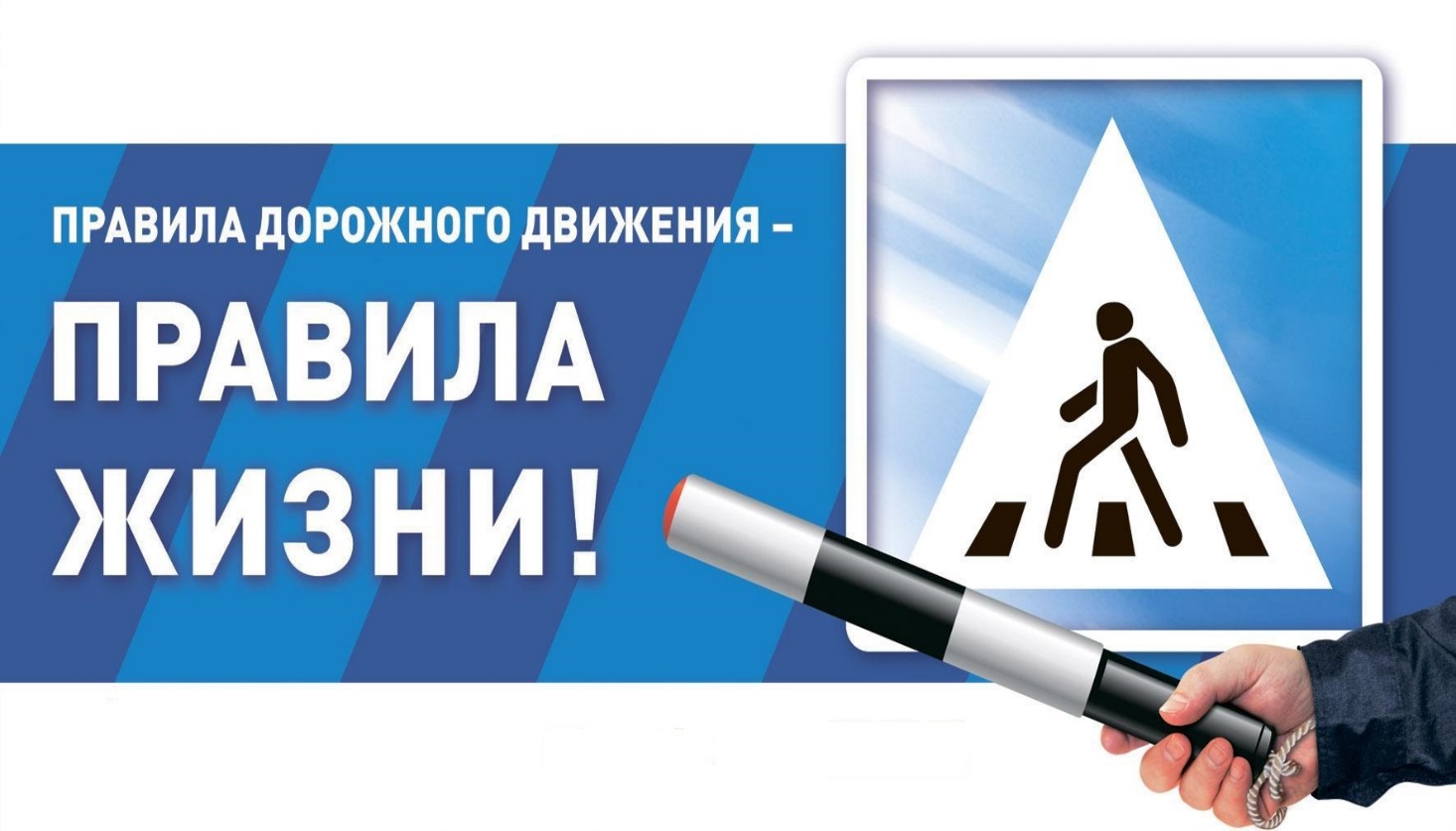 